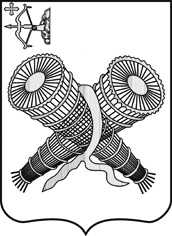 АДМИНИСТРАЦИЯ ГОРОДА СЛОБОДСКОГОКИРОВСКОЙ ОБЛАСТИПОСТАНОВЛЕНИЕ12.01.2023							                                                  № 23г. Слободской Кировской областиО внесении изменения в постановление администрации города Слободского от 29.12.2022 № 2552В целях реализации положений статьи 157.1 Жилищного кодекса Российской Федерации, Указа Губернатора Кировской области от 05.12.2018 № 156 «Об утверждении предельных (максимальных) индексов изменения размера вносимой гражданами платы за коммунальные услуги в муниципальных образованиях Кировской области на период с 01 января 2019 года по 31 декабря 2023 года» (в редакции Указа Губернатора Кировской области от 12.12.2019 № 176 «О внесении изменений в Указ Губернатора Кировской области от 05.12.2018 № 156») администрация города Слободского ПОСТАНОВЛЯЕТ:  1. Внести изменение в постановление администрации города Слободского от 29.12.2022 № 2552 «Об установлении стандарта  уровня платежей населения за коммунальные услуги  с 1 декабря 2022 года по 31 декабря 2023 года»  (далее - постановление) следующего содержания:В приложении к постановлению в таблице п. 2 изложить  в новой редакции. Прилагается.2. Организационному отделу администрации города разместить настоящее постановление на официальном сайте администрации города Слободского и в Информационном бюллетене органов местного самоуправления муниципального образования  «город Слободской».3.  Контроль за выполнением настоящего постановления возложить на первого заместителя главы администрации города Слободского Вайкутиса П.О.         4. Постановление распространяется на правоотношения, возникшие с 01.12.2022.Глава города Слободского                         И.В. Желвакова                                                                                             Приложениек постановлению администрации города Слободскогоот 12.01.2023 № 23СТАНДАРТуровня платежей населения за коммунальные услуги с 1 декабря 2022 года по 31 декабря 2023 года№ п/пНаименование предприятия, котельнойВид услугСтандарт уровня платежейнаселения, % с 1 декабря   2022 года по 31 декабря 2023 года  2.ООО «ТеплоСнабжающаяКомпания»Тепловая энергия для нужд горячего водоснабженияТепловая энергия, израсходованная на приготовление горячей воды с использованием оборудования, входящего в состав общего имущества собственников помещений в МКД (с децентрализ.горячим водоснабжением) с полотенцесушителями ул. Красноармейская, 147Тепловая энергия, израсходованная на приготовление горячей воды с использованием оборудования, входящего в состав общего имущества собственников помещений в МКД (с децентрализ.горячим водоснабжением) с полотенцесушителями ул. Красноармейская, 147Тепловая энергия, израсходованная на приготовление горячей воды с использованием оборудования, входящего в состав общего имущества собственников помещений в МКД (с децентрализ.горячим водоснабжением) с полотенцесушителями ул. Красноармейская, 14795,2194